Landjugend Steiermark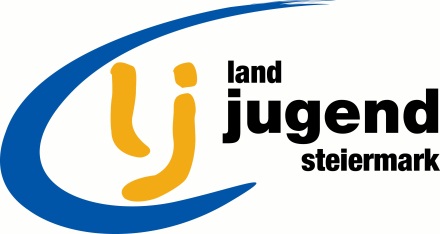 Krottendorfer Str. 81, 8052 Grazwww.stmklandjugend.atlandjugend@lk-stmk.at 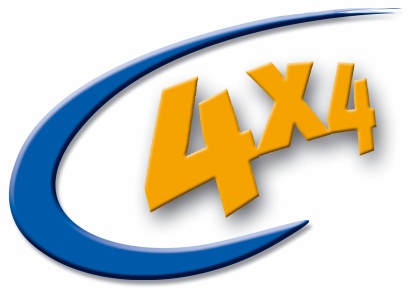 4x4 Landesentscheid25. & 26. April 2015ERLEBNISTOUR:AfrikaMax. Punkte: 4Zeitvorgabe: 8 MinutenAfrika - geografie	2,5 PunkteErkennt auf der Afrika-Landkarte am Extrablatt 10 afrikanische Länder richtig und tragt die Lösung in die Tabelle ein! (2,5 Punkte)Je 0,25 PunkteAlles rund um Afrika	1,5 PunkteWie heißt die Meeresstraße, die Europa von Afrika trennt? (0,25 Punkte)Straße von GibraltarWem gelang die Umfahrung der Südspitze Afrikas 1498? (0,25 Punkte)Vasco da GamaDie Pyramiden entstanden vor ca. … (0,25 Punkte)10.000 Jahren500 Jahren5.000 Jahren2.000 JahrenAuch die Römer haben einmal in Teilen Afrikas geherrscht und zwar in… (0,25 Punkte)NordafrikaWestafrikaOstafrikaSüdafrikaDie Lehmziegelbauweise in Schwarzafrika ist so beliebt, weil ... (0,25 Punkte)Lehmziegelbauten ohne Pflege Jahrhunderte überdauern.die Innenräume kühl bleiben.solche Bauten extrem stabil sind.der Rauch von offenen Feuern in den Innenräumen über den atmungsaktiven Lehm abziehen kann.Was ist kein Staat Schwarzafrikas? (0,25 Punkte)AlgerienSüdafrikaKeniaMaliBezirk:Punkte:Startnummer:Zeit:1Ägypten29Mali2Algerien30Marokko3Angola31Mauretanien4Äquatorialguinea32Mauritius5Äthiopien33Mosambik6Benin34Namibia7Botsuana35Niger8Burkina Faso36Nigeria9Burundi37Ruanda10Dschibuti38Sambia11Elfenbeinküste39São Tomé und Príncipe12Eritrea40Senegal13Gabun41Seychellen14Gambia42Sierra Leone15Ghana43Simbawe16Guinea44Somalia17Guinea-Bissau45Südafrika18Kamerun46Sudan19Kap Verde47Swasiland20Kenia48Tansania21Komoren49Togo22Demokratische Republik Kongo50Tschad23Republik Kongo51Tunesien24Lesotho52Uganda25Liberia53Westsahara26Libyen54Zentralafrikanische Republik27Madagaskar55Südsudan28Malawi